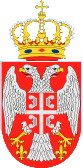 Назив наручиоца:Предшколска установа ''Ђурђевдан'' КрагујевацБрoj: 02-5001Датум: 05.08.2019.годинеАдреса:Кнеза Милоша 21аК р а г у ј е в а цДиректор Јаковљевић Сања, Предшколска установа ''Ђурђевдан'' Крагујевац на основу Статута установе, члана 107. став 3. и  члана 108. Закона о јавним набавкама („Службени гласник Републике Србије“, број 124/12, 14/2015 и 68/2015) и Извештаја Комисије за јавну набавку 404-167/17-XII од 11.06.2018.године,  доноси:О Д  Л У К Уо додели уговора за услугу мобилне телефонијеНа предлог Комисије за јавну набавку образоване Решењем Градске управе за јавне набавке број 404-167/18-XII од 11.05.2018. године, у предмету јавне набавке број 1.2.7/19: Услуга мобилне телефоније (ОРН:  64212000), уговор се додељује понуђачу:Предузеће за телекомуникације „Телеком Србија“а.д. Београд, улица Таковска број 2; Матични број:17162543; ПИБ:100002887; Понуда број: 225671/1-2018 од 01.06.2018. године.О  б  р  а  з  л  о  ж  е  њ  еПозив за достављање понуда објављен је дана 11.05.2018.године на Порталу јавних набавки, (portal.ujn.gov.rs), интернет страници наручиоца (www.kragujevac.rs). Процењена вредност централизоване јавне набавке износи: 22.260.264,00 динара  (без урачунатог ПДВ-а)Процењена вредност јавне набавке – услуге мобилне телефоније Предшколска установа ''Ђурђевдан'' Крагујевац  износи: 216.667,00 динара без ПДВ-а.Рок за достављање понуда је био 11.06.2018. године до 12:00 часова. Благовремено je приспелa понудa:1. Предузеће за телекомуникације „Телеком Србија“ а.д. БеогрaдЈавно отварање понуда, уз присуство овлашћеног понуђача, извршено је дана 11.06.2018. године са почетком у 12:30 часова. Поступак јавног отварања спроведен је од стране Комисије за централизовану јавну набавку. Подаци из извештаја о стручној оцени понуде:01. Предузеће за телекомуникације „Телеком Србија“а.д. Беогрда, улица Таковска број 2; Матични број:17162543; ПИБ:100002887; Понуда број: 203972/1-2017 од 01.06.2017. године.Основни елементи понудеП О Н У Д АЗА ПРУЖАЊЕ УСЛУГЕ МОБИЛНЕ ТЕЛЕФОНИЈЕ2. Услови плаћања:Појединачни наручилац ће уговорену цену испоручених добара плаћати добављачу у року  - за привредне субјекте рок не може бити дужи од 45 дана, а између субјеката јавног сектора до 60 дана у складу са чланом 4. став 1. и 2. Закона о роковима измирења новчаних обавеза у комерцијалним трансакцијама од дана пријема оверене и потписане фактуре за услуге извршене у претходном месецу.3. Посебне комерцијалне повољности: /4. Рок важења понуде: 365 дана.Напомена: Сатавни део понуде чини образац техничких спецификација.Стручна оцена понуда: Комисија је у поступку стручне оцене понуда констатовала да је понуда Предузеће за телекомуникације „Телеком Србија“а.д. Беогрда, прихватљива.ПРАВНА ПОУКАПонуђач који сматра да су му доношењем Одлуке о додели уговора за јавну набавку услуга мобилне телефоније повређена права, може да покрене поступак за заштиту права  у року од пет  дана од дана објављивања ове Одлуке на порталу јавних набавки. Захтев за заштиту права подноси се наручиоцу, а копија се истовремено доставља Републичкој комисији за заштиту права, непосредно или препорученом поштом. Уз поднети захтев доставља се доказ о уплати таксе у износу од 120.000,00 динара на текући рачун Буџета Републике Србије број 840 – 30678845 – 06; шифра плаћања: 153 или 253;  позив на број: подаци о броју или ознаци јавне набавке поводом које се подноси захтев за заштиту права.                                                                                                            ДИРЕКТОР________________________ПакетЦена без ПДВаПДВУкупни износ цене пакета са ПДВ-омПакет 10,000,000,00Пакет 22.999,00 599,803.598,00 Пакет 34.999,00  999,805.998,80 Минимална месечна потрошња0,000,000,00Укупно   7.998,001.599,60 9.597,60 